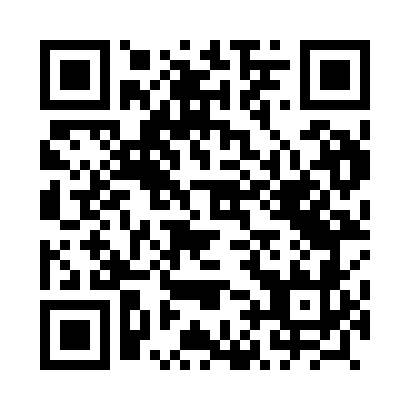 Prayer times for Ruszki, PolandWed 1 May 2024 - Fri 31 May 2024High Latitude Method: Angle Based RulePrayer Calculation Method: Muslim World LeagueAsar Calculation Method: HanafiPrayer times provided by https://www.salahtimes.comDateDayFajrSunriseDhuhrAsrMaghribIsha1Wed2:335:1212:425:518:1310:402Thu2:305:1012:425:528:1510:433Fri2:295:0812:425:538:1610:474Sat2:285:0712:425:548:1810:485Sun2:275:0512:425:558:2010:486Mon2:265:0312:425:568:2110:497Tue2:265:0112:425:578:2310:508Wed2:254:5912:425:588:2510:519Thu2:244:5712:425:598:2610:5110Fri2:234:5612:416:008:2810:5211Sat2:234:5412:416:018:3010:5312Sun2:224:5212:416:028:3110:5313Mon2:214:5112:416:038:3310:5414Tue2:214:4912:416:048:3510:5515Wed2:204:4812:416:058:3610:5516Thu2:204:4612:416:068:3810:5617Fri2:194:4512:426:068:3910:5718Sat2:184:4312:426:078:4110:5719Sun2:184:4212:426:088:4210:5820Mon2:174:4012:426:098:4410:5921Tue2:174:3912:426:108:4510:5922Wed2:164:3812:426:118:4711:0023Thu2:164:3612:426:128:4811:0124Fri2:154:3512:426:128:5011:0125Sat2:154:3412:426:138:5111:0226Sun2:154:3312:426:148:5211:0327Mon2:144:3212:426:158:5411:0328Tue2:144:3112:426:168:5511:0429Wed2:144:3012:436:168:5611:0530Thu2:134:2912:436:178:5711:0531Fri2:134:2812:436:188:5811:06